Student Transfer Letter To Another SchoolThe Principle, Leilani BoyerSt. James School of Bernardino, 557-6308 Lacinia RoadSan Bernardino ND 09289 (570) 873-7090Subject: Transfer letter to another school. Respected	,I Davis Patrick student of St. James School of Bernardino studying in 8th class would request you to process a transfer certificate letter due to-------------- (mention the reason).As it is understandable that the reason is unavoidable and we would have to transfer as soon as possible, so would request you to please process the transfer request at the earliest.I would like to thank you in advance for your support and cooperation. Thank YouYour Faithfully, Davis Patrick Class 8th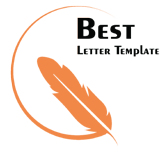 I.D./Registration no. 65456